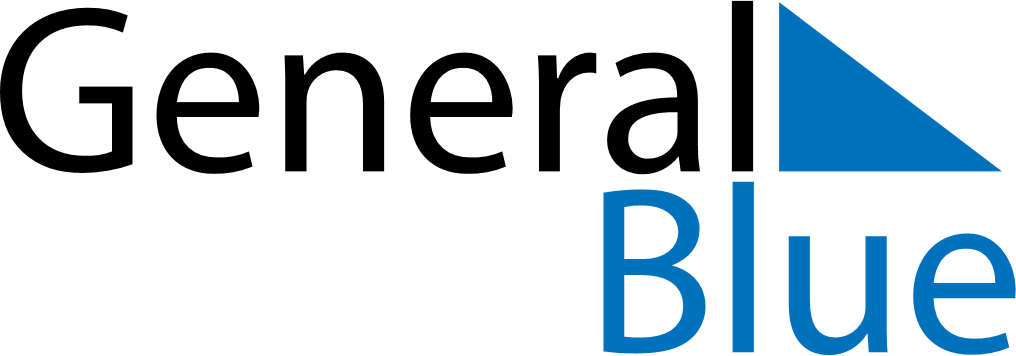 February 2030February 2030February 2030February 2030Christmas IslandChristmas IslandChristmas IslandSundayMondayTuesdayWednesdayThursdayFridayFridaySaturday11234567889Chinese New YearEnd of Ramadan (Eid al-Fitr)101112131415151617181920212222232425262728